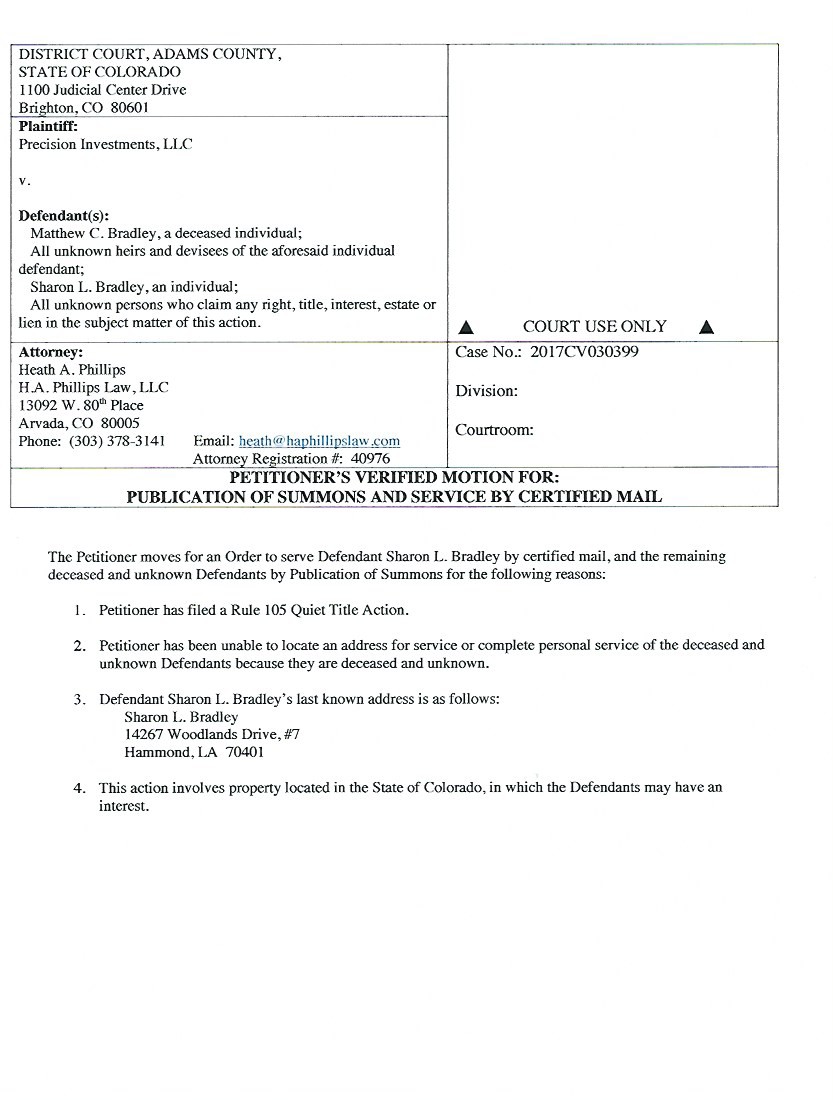 DATE FILED: March 24, 2017 1:28 PM FILING ID: 715BAD3BCAEE9CASE NUMBER: 2017CV30399VERIFICATION AND ACKNOWLEDGEMENTI swear/affirm under oath that l have read the fo regoing Motion and that thestatements set forth therein are trueand correct to the best of my knowledge.Petitioner. Precision Investments, LLCDate: _3_-_2_.'.(_ · 1.,1	_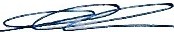 By: Gary Clark MemberS ubscribed and affirmed, or sworn to before me by	e:100),	0				in . the County of	, Scate of Colora d ,this 			dayofMarch,2017.Mycommsisionexpires on:   @4)<\\.al\%	tJ LD6(:,1,  ,,_Q&l/\./LNotary Public